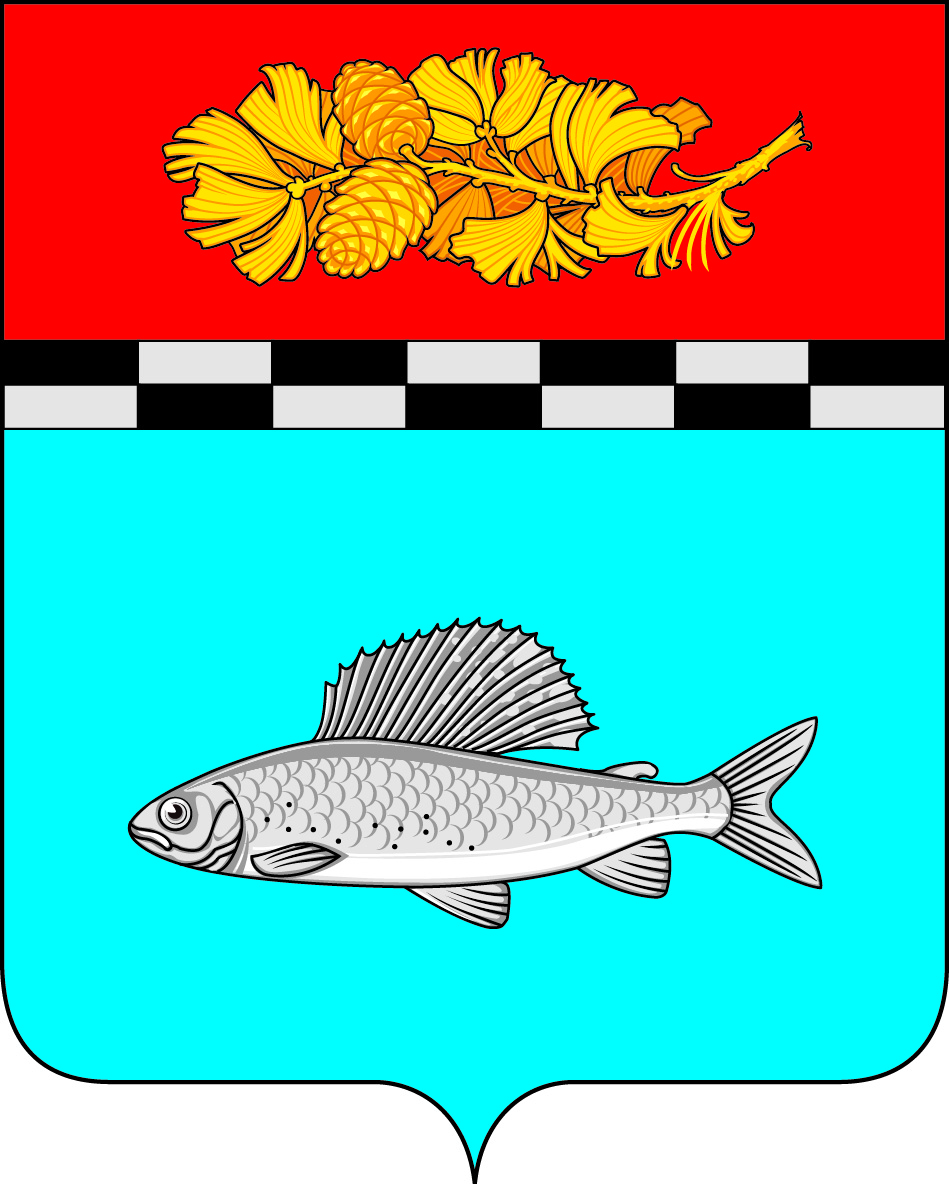 АДМИНИСТРАЦИЯУЛЬКАНСКОГО ГОРОДСКОГО ПОСЕЛЕНИЯКАЗАЧИНСКО-ЛЕНСКОГО МУНИЦИПАЛЬНОГО РАЙОНАИРКУТСКОЙ ОБЛАСТИПОСТАНОВЛЕНИЕ10 января 2022 г.                                                                                            		                 № 7рп. УльканОб утверждении административного регламента предоставления муниципальной услуги «Предоставление земельных участков в собственность за плату без проведения торгов» В соответствии с Федеральным законом от 27 июля 2010 года № 210-ФЗ «Об организации предоставления государственных и муниципальных услуг», Правилами разработки и утверждения административных регламентов предоставления муниципальных услуг в Ульканском городском поселении Казачинско-Ленского муниципального района Иркутской области, утвержденными постановлением администрации Ульканского городского поселения от 15.04.2020 г. № 108, руководствуясь статьями 7, 43, 51  Устава Ульканского городского поселения Казачинско-Ленского муниципального района Иркутской области администрация Ульканского городского поселения:п о с т а н о в л я е т:1. Утвердить административный регламент предоставления муниципальной услуги «Предоставление земельных участков в собственность за плату без проведения торгов» (прилагается).2. Настоящее постановление вступает в силу после дня его официального опубликования.Глава Ульканского городского поселения 							               А.Н. НикищенкоБолдырева Олеся Алексеевна8 (39562) 32068Утвержден постановлением администрации Ульканского городского поселения от 10 января 2022 г. № 7АДМИНИСТРАТИВНЫЙ РЕГЛАМЕНТПРЕДОСТАВЛЕНИЯ МУНИЦИПАЛЬНОЙ УСЛУГИ
«ПРЕДОСТАВЛЕНИЕ ЗЕМЕЛЬНЫХ УЧАСТКОВ В СОБСТВЕННОСТЬ ЗА ПЛАТУ БЕЗ ПРОВЕДЕНИЯ ТОРГОВ»РАЗДЕЛ I. ОБЩИЕ ПОЛОЖЕНИЯГлава 1. Предмет регулирования административного регламента1. Настоящий административный регламент устанавливает порядок и стандарт предоставления муниципальной услуги «Предоставление земельных участков в собственность за плату без проведения торгов», в том числе порядок взаимодействия администрации Ульканского городского поселения Казачинско-Ленского муниципального района Иркутской области (далее – администрация) с физическими или юридическими лицами и их уполномоченными представителями, органами государственной власти, учреждениями и организациями, сроки и последовательность административных процедур (действий), осуществляемых администрацией в процессе реализации полномочий по принятию решений о предоставлении в собственность за плату земельных участков, находящихся в муниципальной собственности Ульканского городского поселения Казачинско-Ленского муниципального района Иркутской области, а также земельных участков,  государственная собственность на которые не разграничена (далее – земельные участки).2. Целью настоящего административного регламента является обеспечение открытости порядка предоставления муниципальной услуги, предусмотренной пунктом 1 настоящего административного регламента (далее – муниципальная услуга), повышения качества ее исполнения, создания условий для участия граждан и юридических лиц в отношениях, возникающих при предоставлении муниципальной услуги.Глава 2. Круг заявителей3. Заявителями на предоставление муниципальной услуги являются физические лица и юридические лица, обратившиеся за приобретением в собственность за плату земельных участков, в случаях, указанных в подпунктах 1, 24, 79 пункта 2 статьи 393 Земельного кодекса Российской Федерации:1) лицо, с которым заключен договор о комплексном освоении территории;2) член некоммерческой организации, созданной гражданами, которой предоставлен земельный участок для комплексного освоения в целях индивидуального жилищного строительства;3) некоммерческая организация, созданная гражданами, которой предоставлен земельный участок для комплексного освоения в целях индивидуального жилищного строительства в соответствии с подпунктом 2 пункта 2 статьи 393 Земельного кодекса Российской Федерации;4) член садоводческого или огороднического некоммерческого товарищества, которому предоставлен земельный участок;5) некоммерческая организация, созданная гражданами, которой предоставлен земельный участок для комплексного освоения в целях индивидуального жилищного строительства в соответствии с подпунктом 4 пункта 2 статьи 393 Земельного кодекса Российской Федерации;6) юридическое лицо, использующее земельный участок на праве постоянного (бессрочного) пользования;7) крестьянское (фермерское) хозяйство или сельскохозяйственная организация, использующая земельный участок, находящийся в муниципальной собственности Ульканского городского поселения Казачинско-Ленского муниципального района 
Иркутской области (далее – муниципальное образование) и выделенный в счет земельных долей, находящихся в муниципальной собственности муниципального образования;8) гражданин или юридическое лицо, являющиеся арендатором земельного участка, предназначенного для ведения сельскохозяйственного производства.4. Лица, указанные в пункте 3 настоящего административного регламента, далее именуются заявителями.От имени заявителя за предоставлением муниципальной услуги может обратиться его уполномоченный представитель (далее – представитель).Глава 3. Требования к порядку информирования
о предоставлении муниципальной услуги5. Для получения информации по вопросам предоставления муниципальной услуги и о ходе предоставления муниципальной услуги заявитель обращается в администрацию.6. Информация по вопросам предоставления муниципальной услуги предоставляется:- при личном контакте с заявителем или его представителем;- с использованием средств телефонной связи, через официальный сайт администрации в информационно-телекоммуникационной сети «Интернет» (далее – сеть «Интернет») по адресу www.admulkan.ru (далее – официальный сайт администрации), через региональную государственную информационную систему «Региональный портал государственных и муниципальных услуг Иркутской области» в сети «Интернет» по адресу http://38.gosuslugi.ru (далее – Портал), по электронной почте администрации ulkangp@mail.ru (далее – электронная почта администрации);- письменно в случае письменного обращения заявителя или его представителя.Информация о ходе предоставления муниципальной услуги предоставляется:при личном контакте с заявителем или его представителем;с использованием средств телефонной связи, через официальный сайт администрации, по электронной почте администрации;- письменно в случае письменного обращения заявителя или его представителя.7. Должностные лица администрации, осуществляющие предоставление информации по вопросам предоставления муниципальной услуги и о ходе предоставления муниципальной услуги, должны принять все необходимые меры по предоставлению заявителю и его представителю исчерпывающей информации по вопросам их обращений, в том числе с привлечением других должностных лиц администрации.8. Должностные лица администрации предоставляют следующую информацию по вопросам предоставления муниципальной услуги и о ходе предоставления муниципальной услуги:1) об органе местного самоуправления муниципального образования, предоставляющем муниципальную услугу, органах государственной власти и организациях, участвующих в предоставлении муниципальной услуги, включая информацию о месте их нахождения, графике работы, контактных телефонах;2) о порядке предоставления муниципальной услуги и ходе предоставления муниципальной услуги;3) о перечне документов, необходимых для предоставления муниципальной услуги;4) о времени приема документов, необходимых для предоставления муниципальной услуги;5) о сроке предоставления муниципальной услуги;6) об основаниях отказа в приеме документов, необходимых для предоставления муниципальной услуги;7) об основаниях отказа в предоставлении муниципальной услуги;8) о порядке обжалования решений и действий (бездействия), принимаемых (совершаемых) в рамках предоставления муниципальной услуги.9. Основными требованиями при предоставлении информации по вопросам предоставления муниципальной услуги и о ходе предоставления муниципальной услуги являются:1) актуальность;2) своевременность;3) четкость и доступность в изложении информации;4) полнота информации;5) соответствие информации требованиям законодательства.10. Предоставление информации по вопросам предоставления муниципальной услуги и о ходе предоставления муниципальной услуги по телефону осуществляется путем непосредственного общения заявителя или его представителя с должностным лицом администрации по телефону.11. При ответах на телефонные звонки должностные лица администрации подробно и в вежливой (корректной) форме информируют заявителей или их представителей по интересующим их вопросам. Ответ на телефонный звонок начинается с информации о наименовании органа местного самоуправления, в которое позвонил заявитель или его представитель, фамилии, имени и (если имеется) отчестве лица, принявшего телефонный звонок.При невозможности должностного лица администрации, принявшего звонок, самостоятельно ответить на поставленные вопросы телефонный звонок переадресовывается (переводится) на другое должностное лицо администрации или же заявителю или его представителю сообщается телефонный номер, по которому можно получить необходимую информацию по вопросам предоставления муниципальной услуги и о ходе предоставления муниципальной услуги.12. Если заявителя или его представителя не удовлетворяет информация по вопросам предоставления муниципальной услуги и о ходе предоставления муниципальной услуги, предоставленная должностным лицом администрации, он может обратиться к главе администрации или к лицу, исполняющему его полномочия (далее – глава администрации), в соответствии с графиком приема заявителей.Прием заявителей главой администрации проводится по предварительной записи, которая осуществляется по телефону 8 (39562) 32068.13. Обращения заявителей или  их  представителей о предоставлении информации по вопросам предоставления муниципальной услуги рассматриваются в течение 30 календарных дней со дня регистрации обращения. Обращения заявителей или их представителей о ходе предоставления муниципальной услуги рассматриваются не позднее рабочего дня, следующего за днем регистрации обращения.Днем регистрации обращения является день его поступления в администрацию.Ответ на обращение, поступившее в администрацию в форме электронного документа, направляется в форме электронного документа по адресу электронной почты, указанному в обращении.Ответ на обращение, поступившее в администрацию в письменной форме, направляется по почтовому адресу, указанному в данном обращении.14. Информация о месте нахождения и графике работы администрации, контактные телефоны, адрес официального сайта администрации и электронной почты администрации, порядке предоставления муниципальной услуги, а также о порядке получения информации по вопросам предоставления муниципальной услуги и о ходе предоставления муниципальной услуги размещается:1) на официальном сайте администрации;2) на Портале.15. На информационных стендах, расположенных в помещениях, занимаемых администрацией, размещается следующая информация:1) об органе местного самоуправления, предоставляющем муниципальную услугу, включая информацию о месте нахождения, графике работы, контактных телефонах, адресе официального сайта администрации и электронной почты администрации;2) о порядке предоставления муниципальной услуги и ходе предоставления муниципальной услуги, в том числе об услугах, которые являются необходимыми и обязательными для предоставления муниципальной услуги;3) о перечне документов, необходимых для предоставления муниципальной услуги;4) о времени приема документов, необходимых для предоставления муниципальной услуги;5) о сроке предоставления муниципальной услуги;6) об основаниях отказа в приеме документов, необходимых для предоставления муниципальной услуги;7) об основаниях отказа в предоставлении муниципальной услуги;8) о порядке обжалования решений и действий (бездействия), принимаемых (совершаемых) в рамках предоставления муниципальной услуги;9) извлечения из законодательных и иных нормативных правовых актов, содержащих нормы, регулирующие предоставление муниципальной услуги;10) текст настоящего административного регламента.РАЗДЕЛ II. СТАНДАРТ ПРЕДОСТАВЛЕНИЯ
МУНИЦИПАЛЬНОЙ УСЛУГИГлава 4. Наименование муниципальной услуги16. Под муниципальной услугой в настоящем административном регламенте понимается предоставление земельных участков в собственность за плату без проведения торгов.Глава5. Наименование органа местного самоуправления,
предоставляющего муниципальную услугу17. Органом местного самоуправления, предоставляющим муниципальную услугу, является администрация.18. В предоставлении муниципальной услуги участвуют:1) Федеральная служба государственной регистрации, кадастра и картографии, ее территориальный орган или территориальный отдел территориального органа Федеральной службы государственной регистрации, кадастра и картографии;2) Федеральная налоговая служба или ее территориальные органы;3) орган местного самоуправления, уполномоченный на ведение информационной системы обеспечения градостроительной деятельности (далее – орган, уполномоченный на ведение информационной системы обеспечения градостроительной деятельности);4) органы местного самоуправления иных муниципальных образований;5) служба по охране объектов культурного наследия Иркутской области.19. При предоставлении муниципальной услуги администрация не вправе требовать от заявителей или их представителей осуществления действий, в том числе согласований, необходимых для получения муниципальной услуги и связанных с обращением в государственные органы, органы местного самоуправления, организации, за исключением получения услуг, включенных в перечень услуг, которые являются необходимыми и обязательными для предоставления муниципальных услуг, утвержденный решением  Думы Ульканского городского поселения Казачинско-Ленского муниципального района Иркутской области от 30.11.2017 г.  № 20.Глава 6. Описание результата предоставления муниципальной услуги20. Результатом предоставления муниципальной услуги является:1) проект договора купли-продажи земельного участка (далее – проект договора);2) правовой акт администрации об отказе в предоставлении земельного участка в собственность за плату (далее – акт об отказе в предоставлении земельного участка).Глава 7. Срок предоставления муниципальной услуги, в том числе
с учетом необходимости обращения в организации, участвующие
в предоставлении муниципальной услуги, срок приостановления предоставления муниципальной услуги, срок выдачи документов, являющихся результатом предоставления муниципальной услуги21. Муниципальная услуга предоставляется в срок не более чем тридцать календарных дней с момента регистрации запроса о предоставлении муниципальной услуги в администрации.22. Проект договора или акт об отказе в предоставлении земельного участка выдается (направляется) заявителю или его представителю в течение трех календарных дней со дня его подписания, но в срок, не превышающий тридцати календарных дней с момента регистрации запроса о предоставлении муниципальной услуги в администрации.Глава 8. Нормативные правовые акты, регулирующие
предоставление муниципальной услуги23. Перечень нормативных правовых актов, регулирующих предоставление муниципальной услуги (с указанием их реквизитов и источников официального опубликования), размещается на официальном сайте администрации и на Портале.Глава 9. Исчерпывающий перечень документов, необходимых
в соответствии с нормативными правовыми актами для предоставления муниципальной услуги и услуг, которые являются необходимыми
и обязательными для предоставления муниципальной услуги,подлежащих представлению заявителем или его представителем,
способы их получения заявителем или его представителем,
в том числе в электронной форме, порядок их представления24. Для приобретения земельных участков в собственность за плату заявитель или его представитель представляет (направляет) в администрацию запрос о предоставлении муниципальной услуги в форме заявления о предоставлении земельного участка по форме согласно приложению к настоящему административному регламенту.25. К заявлению заявитель или его представитель прилагает следующие документы:1) копии документов, удостоверяющих личность заявителя, – в случае, если заявителем является физическое лицо;2) документы, подтверждающие право заявителя на приобретение земельного участка без проведения торгов:а) договор о комплексном освоении территории  для заявителей, указанных в подпунктах 13 пункта 3 настоящего административного регламента;б) документ, подтверждающий членство заявителя в некоммерческой организации  для заявителей, указанных в подпункте 2 пункта 3 настоящего административного регламента;в) решение органа некоммерческой организации о распределении испрашиваемого земельного участка заявителю  для заявителей, указанных в подпункте 2 пункта 3 настоящего административного регламента;г) решение органа некоммерческой организации о приобретении земельного участка  для заявителей, указанных в подпункте 3 пункта 3 настоящего административного регламента;д) документ, подтверждающий членство заявителя в садоводческом некоммерческом товариществе или огородническом некоммерческом товариществе, – для заявителей, указанных в подпункте 4 пункта 3 настоящего административного регламента;е) решение общего собрания членов садоводческого некоммерческого товарищества или огороднического некоммерческого товарищества о распределении садового или огородного земельного участка заявителю  для заявителей, указанных в подпункте 4 пункта 3 настоящего административного регламента;ж) решение органа некоммерческой организации о приобретении земельного участка, относящегося к имуществу общего пользования  для заявителей, указанных в подпункте 5 пункта 3 настоящего административного регламента;з) документы, удостоверяющие (устанавливающие) права заявителя на испрашиваемый земельный участок, если право на такой земельный участок не зарегистрировано в Едином государственном реестре недвижимости (далее ЕГРН)  для заявителей, указанных в подпункте 6 пункта 3 настоящего административного регламента;и) заявление о прекращении права постоянного (бессрочного) пользования таким земельным участком  для заявителей, указанных в подпункте 6 пункта 3 настоящего административного регламента;3) документ, подтверждающий полномочия представителя заявителя, в случае, если с заявлением обращается представитель заявителя;4) заверенный перевод на русский язык документов о государственной регистрации юридического лица в соответствии с законодательством иностранного государства в случае, если заявителем является иностранное юридическое лицо.26. Представление документов, указанных в пункте 25 настоящего административного регламента, не требуется в случае, если указанные документы направлялись в администрацию с заявлением о предварительном согласовании предоставления земельного участка, по итогам рассмотрения которого принято решение о предварительном согласовании предоставления земельного участка.27. Для получения документов, указанных в подпунктах «б»«ж» подпункта 2 пункта 25 настоящего административного регламента, заявитель или его представитель обращается в орган некоммерческой организации, в том числе садоводческого некоммерческого товарищества или огороднического некоммерческого товарищества, юридического лица, в распоряжении которого находятся соответствующие документы.Для получения документа, указанного в подпункте 3 пункта 25 настоящего административного регламента, заявитель лично обращается к нотариусу или должностному лицу, уполномоченному совершать нотариальные действия.Для получения документа, указанного в подпункте 4 пункта 25 настоящего административного регламента, заявитель лично обращается к нотариусу или должностному лицу консульского учреждения Российской Федерации.28. Заявитель или его представитель представляет (направляет) заявление и документы, указанные в пункте 25 настоящего административного регламента, одним из следующих способов:1) путем личного обращения в администрацию;2) через организации почтовой связи. В этом случае документы представляются в копиях, заверенных нотариусом или должностным лицом, уполномоченным в соответствии с законодательством на совершение нотариальных действий или органом (должностным лицом), уполномоченным на выдачу соответствующего документа;3) через личный кабинет на Портале;4) путем направления на официальный адрес электронной почты администрации.29. При предоставлении муниципальной услуги администрация не вправе требовать от заявителей или их представителей документы, не указанные в пунктах 24, 25 настоящего административного регламента.30. Требования к документам, представляемым заявителем или его представителем:1) документы должны иметь печати, подписи уполномоченных должностных лиц государственных органов, органов местного самоуправления или должностных лиц иных организаций, выдавших данные документы или удостоверивших подлинность копий документов (в случае получения документа в форме электронного документа он должен быть подписан электронной подписью заявителя или его представителя в соответствии с пунктом 71 настоящего административного регламента);2) тексты документов должны быть написаны разборчиво;3) документы не должны иметь подчисток, приписок, зачеркнутых слов и не оговоренных в них исправлений;4) документы не должны быть исполнены карандашом;5) документы не должны иметь повреждений, наличие которых не позволяет однозначно истолковать их содержание.Глава 10. Исчерпывающий перечень документов, необходимыхв соответствии с нормативными правовыми актами для предоставления
муниципальной услуги, которые находятся в распоряжениигосударственных органов, органов местного самоуправления
и иных органов, участвующих в предоставлении муниципальной
услуги, и которые заявитель или его представитель вправе представить,
а также способы их получения заявителями или их представителями, в том числе в электронной форме, порядок их представления31. К документам, необходимым для предоставления муниципальной услуги, которые находятся в распоряжении государственных органов, органов местного самоуправления и иных органов, участвующих в предоставлении государственных или муниципальных услуг, и которые заявитель или его представитель вправе представить, относятся:1) выписка из Единого государственного реестра индивидуальных предпринимателей (для заявителей, являющихся индивидуальными предпринимателями), выписка из Единого государственного реестра юридических лиц (для заявителей, являющихся юридическими лицами) или выписка из Единого государственного реестра юридических лиц в отношении садоводческого некоммерческого товарищества или огороднического некоммерческого товарищества (в случае обращения заявителя, указанного в подпункте 4 пункта 3 настоящего административного регламента);2) выписка из ЕГРН об объекте недвижимости (об испрашиваемом земельном участке) (для заявителей, указанных в подпунктах 18 пункта 3 настоящего административного регламента);3) утвержденный проект планировки и утвержденный проект межевания территории (для заявителей, указанных в подпунктах 13 пункта 3 настоящего административного регламента);4) утвержденный проект межевания территории (для заявителей, указанных в подпункте 4 пункта 3 настоящего административного регламента);5) документ о предоставлении исходного земельного участка садоводческому некоммерческому товариществу или огородническому некоммерческому товариществу, за исключением случаев, если право на исходный земельный участок зарегистрировано в ЕГРН (для заявителей, указанных в подпункте 4 пункта 3 настоящего административного регламента);6) договор о комплексном освоении территории (для заявителей, указанных в подпункте 5 пункта 3 настоящего административного регламента);7) заключение о нахождении (ненахождении) земельного участка в границах территории, зон охраны объекта культурного наследия (памятника истории и культуры) народов Российской Федерации.32. Для получения документов, указанных в подпункте 1 пункта 31 настоящего административного регламента, заявитель или его представитель вправе обратиться в Федеральную налоговую службу или ее территориальные органы с запросом в виде бумажного документа путем направления по почте, представления непосредственно в орган, либо через многофункциональный центр предоставления государственных и муниципальных услуг (далее – МФЦ); в электронной форме с использованием интернет-технологий, включая Единый портал государственных и муниципальных услуг (функций).Для получения документа, указанного в подпункте 2 пункта 31 настоящего административного регламента, заявитель или его представитель вправе обратиться в Федеральную службу государственной регистрации, кадастра и картографии, ее территориальный орган или территориальный отдел территориального органа Федеральной службы государственной регистрации, кадастра и картографии с запросом в виде бумажного документа путем направления по почте, представления непосредственно в орган, либо через МФЦ;в электронной форме путем заполнения формы запроса, размещенной на официальном сайте Федеральной службы государственной регистрации, кадастра и картографии в сети «Интернет» или Едином портале государственных услуг и муниципальных услуг (функций) или посредством отправки XML-документа с использованием веб-сервисов.Для получения документов, указанных в подпунктах 3, 4 пункта 31настоящего административного регламента, заявитель или его представитель вправе обратиться с запросом в виде бумажного документа путем направления по почте, представления непосредственно в орган, уполномоченный на ведение информационной системы обеспечения градостроительной деятельности.Для получения документа, указанного в подпункте 5 пункта 31 настоящего административного регламента, заявитель или его представитель вправе обратиться с запросом непосредственно в органы местного самоуправления иных муниципальных образований.Для получения документа, указанного в подпункте 6 пункта 31настоящего административного регламента (в случае отсутствия этого документа у заявителя), заявитель или его представитель вправе обратиться с запросом непосредственно в орган местного самоуправления, заключивший с заявителем договор о комплексном освоении территории.Для получения документа, указанного в подпункте 7 пункта 31настоящего административного регламента, заявитель или его представитель вправе обратиться в службу по охране объектов культурного наследия Иркутской области с запросом в виде бумажного документа путем направления по почте, представления непосредственно в орган, либо через МФЦ; в электронной форме с использованием интернет-технологий, включая Единый портал государственных и муниципальных услуг (функций).33. Заявитель или его представитель вправе представить в администрацию документы, указанные в пункте 31настоящего административного регламента, способами, установленными в пункте 28 настоящего административного регламента.Глава 11. Запрет требовать от заявителяпредставления документов и информации34. Администрация при предоставлении муниципальной услуги не вправе требовать от заявителей или их представителей:1) представления документов и информации или осуществления действий, представление или осуществление которых не предусмотрено нормативными правовыми актами, регулирующими отношения, возникающие в связи с предоставлением муниципальной услуги;2) представления документов и информации, в том числе подтверждающих внесение заявителем платы за предоставление государственных и муниципальных услуг, которые находятся в распоряжении органов, предоставляющих государственные услуги, органов, предоставляющих муниципальные услуги, иных государственных органов, органов местного самоуправления либо подведомственных государственным органам или органам местного самоуправления организаций, участвующих в предоставлении предусмотренных частью 1 статьи 1 Федерального закона от 27 июля 2010 года № 210-ФЗ «Об организации предоставления государственных и муниципальных услуг» государственных и муниципальных услуг, в соответствии с нормативными правовыми актами Российской Федерации, нормативными правовыми актами Иркутской области, муниципальными правовыми актами, за исключением документов, включенных в определенный частью 6 статьи 7 Федерального закона от 27 июля 2010 года № 210-ФЗ «Об организации предоставления государственных и муниципальных услуг» перечень документов;3) представления документов и информации, отсутствие и (или) недостоверность которых не указывались при первоначальном отказе в приеме документов, необходимых для предоставления муниципальной услуги, либо в предоставлении муниципальной услуги, за исключением следующих случаев:а) изменение требований нормативных правовых актов, касающихся предоставления муниципальной услуги, после первоначальной подачи запроса о предоставлении муниципальной услуги;б) наличие ошибок в запросе о предоставлении муниципальной услуги и документах, поданных заявителем или его представителем после первоначального отказа в приеме документов, необходимых для предоставления муниципальной услуги, либо в предоставлении муниципальной услуги и не включенных в представленный ранее комплект документов;в) истечение срока действия документов или изменение информации после первоначального отказа в приеме документов, необходимых для предоставления муниципальной услуги, либо в предоставлении муниципальной услуги;г) выявление документально подтвержденного факта (признаков) ошибочного или противоправного действия (бездействия) должностного лица администрации, муниципального служащего администрации при первоначальном отказе в приеме документов, необходимых для предоставления муниципальной услуги, либо в предоставлении муниципальной услуги.Глава 12. Исчерпывающий перечень оснований для отказа в приеме документов, необходимых для предоставления муниципальной услуги35. Основанием для отказа в приеме документов является несоответствие представленных заявителем или его представителем документов требованиям, указанным в пункте 30 настоящего административного регламента.36. В случае установления оснований для отказа в приеме документов должностное лицо администрации, ответственное за прием и регистрацию документов, совершает действия по уведомлению заявителя или его представителя в порядке, предусмотренном пунктом 87 настоящего административного регламента.37. Отказ в приеме документов не препятствует повторному обращению заявителя или его представителя за предоставлением муниципальной услуги и может быть обжалован заявителем или его представителем в порядке, установленном действующим законодательством.Глава 13. Исчерпывающий перечень оснований для приостановленияили отказа в предоставлении муниципальной услуги38. Основания для приостановления предоставления муниципальной услуги федеральным законодательством и законодательством Иркутской области не предусмотрены.39. Основаниями для отказа в предоставлении муниципальной услуги являются:1) несоответствие заявления требованиям пункта 1 статьи 3917Земельного кодекса Российской Федерации;2) заявление подано в иной уполномоченный орган;3) к заявлению не приложены документы, представляемые заявителем или его представителем в соответствии с пунктом 25 настоящего административного регламента.Глава 14. Перечень услуг, которые являются необходимыми
и обязательными для предоставления муниципальной услуги,в том числе сведения о документе (документах), выдаваемом (выдаваемых) организациями, участвующими в предоставлении муниципальной услуги40. В соответствии с Перечнем услуг, которые являются необходимыми и обязательными для предоставления муниципальных услуг, утвержденным решением Думы Ульканского городского поселения Казачинско-Ленского муниципального района Иркутской области от 30.11.2017 г.  № 20, услуги, которые являются необходимыми и обязательными для предоставления муниципальной услуги, отсутствуют.Глава 15. Порядок, размер и основания взимания государственной
пошлины или иной платы, взимаемой за предоставление
муниципальной услуги41. Муниципальная услуга предоставляется без взимания государственной пошлины или иной платы.42. В случае внесения изменений в выданный в результате предоставления муниципальной услуги документ, направленный на исправление ошибок и опечаток, допущенных по вине администрации, а также должностных лиц администрации, плата с заявителя не взимается.Глава 16. Порядок, размер и основания взимания платы
за предоставление услуг, которые являются необходимыми
и обязательными для предоставления муниципальной услуги,
включая информацию о методике расчета размера такой платы43. Плата за услуги, которые являются необходимыми и обязательными для предоставления муниципальной услуги, отсутствует.Глава 17. Максимальный срок ожидания в очереди
при подаче заявления и при получении
результата предоставления такой услуги44. Максимальное время ожидания в очереди при подаче заявления и документов не должно превышать 15 минут.45. Максимальное время ожидания в очереди при получении результата муниципальной услуги не должно превышать 15 минут.Глава 18. Срок и порядок регистрации заявления,
в том числе в электронной форме46. Регистрацию заявления и документов, представленных заявителем, осуществляет должностное лицо администрации, ответственное за прием и регистрацию документов, в том числе в электронной форме, в  журнале регистрации обращений за предоставлением муниципальной услуги путем присвоения указанным документам входящего номера с указанием даты получения.47. Срок регистрации представленных в администрацию заявления и документов при непосредственном обращении заявителя в администрацию не должен превышать 15 минут, при направлении документов через организации почтовой связи или в электронной форме – один рабочий день со дня получения администрации указанных документов.48. Днем регистрации документов является день их поступления в администрацию (до 16-00). При поступлении документов после 16-00 их регистрация осуществляется следующим рабочим днем.Глава 19. Требования к помещениям, в которых
предоставляется муниципальная услуга49. Вход в здание администрации оборудуется информационной табличкой (вывеской), содержащей информацию о полном наименовании администрации.50. Администрация обеспечивает инвалидам (включая инвалидов, использующих кресла-коляски и собак-проводников):1) сопровождение инвалидов, имеющих стойкие расстройства функции зрения и самостоятельного передвижения, и оказание им помощи в здании администрации;2) допуск в здание администрации собаки-проводника при наличии документа, подтверждающего ее специальное обучение и выдаваемого по форме и в порядке, которые определяются федеральным органом исполнительной власти, осуществляющим функции по выработке и реализации государственной политики и нормативно-правовому регулированию в сфере социальной защиты населения;3) оказание должностными лицами и работниками администрации помощи инвалидам в преодолении барьеров, мешающих получению ими услуг наравне с другими лицами.В случаях, если здание невозможно полностью приспособить с учетом потребностей инвалидов, администрация до его реконструкции или капитального ремонта принимает согласованные с одним из общественных объединений инвалидов, осуществляющих свою деятельность на территории Ульканского городского поселения Казачинско-Ленского муниципального района Иркутской области, меры для обеспечения доступа инвалидов к месту предоставления муниципальной услуги.51. Информационные таблички (вывески) размещаются рядом с входом либо на двери входа так, чтобы они были хорошо видны заявителям или их представителям.52. Прием заявителей или их представителей, документов, необходимых для предоставления муниципальной услуги, осуществляется в кабинетах администрации.53. Вход в кабинет администрации оборудуется информационной табличкой (вывеской) с указанием номера кабинета, в котором осуществляется предоставление муниципальной услуги.54. Каждое рабочее место должностных лиц администрации должно быть оборудовано персональным компьютером с возможностью доступа к необходимым информационным базам данных, печатающим и сканирующим устройствам.55. Места ожидания должны соответствовать комфортным условиям для заявителей или их представителей и оптимальным условиям работы должностных лиц администрации.56. Места ожидания в очереди на прием, подачу документов, необходимых для предоставления муниципальной услуги, оборудуются стульями, кресельными секциями, скамьями.57. Места для заполнения документов оборудуются информационными стендами, стульями и столами для возможности оформления документов.58. Информационные стенды размещаются на видном, доступном для заявителей месте и призваны обеспечить заявителя исчерпывающей информацией. Стенды должны быть оформлены в едином стиле, надписи сделаны черным шрифтом на белом фоне. Оформление визуальной, текстовой информации о порядке предоставления муниципальной услуги должно соответствовать оптимальному зрительному восприятию этой информации заявителями.Глава 20. Показатели доступности и качества муниципальной услуги,
в том числе количество взаимодействий заявителя с должностными лицами при предоставлении муниципальной услуги и их продолжительность, возможность получения информации о ходе предоставления муниципальной услуги, в том числе с использованием информационно-коммуникационных технологий, возможность либо невозможность получения муниципальной услуги в МФЦ (в том числе в полном объеме), посредством комплексного запроса59. Основными показателями доступности и качества муниципальной услуги являются:1) соблюдение требований к местам предоставления муниципальной услуги, их транспортной доступности;2) среднее время ожидания в очереди при подаче документов;3) количество обращений об обжаловании решений и действий (бездействия) администрации, а также должностных лиц администрации;4) количество взаимодействий заявителя или его представителя с должностными лицами, их продолжительность;5) возможность получения информации о ходе предоставления муниципальной услуги.60. Взаимодействие заявителя или его представителя с должностными лицами администрации осуществляется при личном приеме граждан в соответствии с графиком приема граждан в администрации.61. Взаимодействие заявителя или его представителя с должностными лицами администрации осуществляется при личном обращении заявителя или его представителя:1) для подачи документов, необходимых для предоставления муниципальной услуги;2) для получения результата предоставления муниципальной услуги.62. Продолжительность взаимодействия заявителя или его представителя с должностными лицами администрации при предоставлении муниципальной услуги не должна превышать 15 минут по каждому из указанных в пункте 61 настоящего административного регламента видов взаимодействия.63. Количество взаимодействий заявителя или его представителя с должностными лицами администрации при предоставлении муниципальной услуги не должно превышать двух раз.64. Заявителю или его представителю обеспечивается возможность получения муниципальной услуги посредством использования электронной почты администрации, Портала.Возможность получения муниципальной услуги посредством обращения в МФЦ, в том числе с комплексным запросом, не предусмотрена.65. Заявитель или его представитель имеет возможность получить информацию о ходе предоставления муниципальной услуги в администрации в порядке, установленном пунктами 6–13 настоящего административного регламента.Глава 21. Иные требования, в том числе учитывающие
особенности предоставления муниципальной услуги в МФЦ,
по экстерриториальному принципу, а также особенности
предоставления муниципальной услуги в электронной форме66. Предоставление муниципальной услуги по экстерриториальному принципу не предоставляется.67. Предоставление муниципальной услуги в электронной форме осуществляется в соответствии с планом перехода на предоставление в электронном виде муниципальных услуг, утвержденным постановлением администрации от 08.07.2021 г. № 223, предусматривающим пять этапов:I этап (01.07.2022)– возможность получения информации о муниципальной услуге посредством Портала;II этап (01.01.2023) – возможность копирования и заполнения в электронном виде форм заявления и иных документов, необходимых для получения муниципальной услуги, размещенных на Портале;III этап (01.01.2024) – возможность в целях получения муниципальной услуги представления документов в электронном виде с использованием Портала;IV этап (01.07.2024) – возможность осуществления мониторинга хода предоставления муниципальной услуги с использованием Портала;V этап (01.07.2025) – возможность получения результата предоставления муниципальной услуги в электронном виде с использованием Портала.68. Доступ к информации о сроках и порядке предоставления муниципальной услуги, размещенной на Портале, осуществляется без выполнения заявителем каких-либо требований, в том числе без использования программного обеспечения, установка которого на технические средства заявителя требует заключения лицензионного или иного соглашения с правообладателем программного обеспечения, предусматривающего взимание платы, регистрацию или авторизацию заявителя или предоставление им персональных данных.69. Предоставление муниципальной услуги с использованием Портала осуществляется в отношении заявителей, прошедших процедуру регистрации и авторизации.70. Подача заявителем заявления в электронной форме посредством Портала осуществляется в виде файлов в формате XML, созданных с использованием XML-схем и обеспечивающих считывание и контроль представленных данных.Подача заявителем заявления в форме электронного документа посредством электронной почты осуществляется в виде файлов в формате doc, docx, odt, txt, xls, xlsx, ods,rtf.Электронные документы (электронные образы документов), прилагаемые к заявлению, в том числе доверенности, направляются в виде файлов в форматах pdf, tif.71.При обращении за предоставлением муниципальной услуги в электронной форме заявитель или его представитель использует усиленную квалифицированную электронную подпись. Заявление и документы, подаваемые заявителем в электронной форме с использованием Портала, могут быть подписаны простой электронной подписью.Усиленная квалифицированная электронная подпись должна соответствовать следующим требованиям:1) квалифицированный сертификат ключа проверки электронной подписи (далее – квалифицированный сертификат) создан и выдан аккредитованным удостоверяющим центром, аккредитация которого действительна на день выдачи указанного сертификата;2) квалифицированный сертификат действителен на момент подписания запроса и прилагаемых к нему документов (при наличии достоверной информации о моменте подписания заявления и прилагаемых к нему документов) или на день проверки действительности указанного сертификата, если момент подписания запроса и прилагаемых к нему документов не определен;3) имеется положительный результат проверки принадлежности владельцу квалифицированного сертификата усиленной квалифицированной электронной подписи, с помощью которой подписан запрос и прилагаемые к нему документы, и подтверждено отсутствие изменений, внесенных в указанные документы после их подписания. При этом проверка осуществляется с использованием средств электронной подписи, получивших подтверждение соответствия требованиям, установленным в соответствии с Федеральным законом от 6 апреля 2011 года № 63-ФЗ «Об электронной подписи», и с использованием квалифицированного сертификата лица, подписавшего запрос и прилагаемые к нему документы.72. При направлении заявления и прилагаемых к нему документов в электронной форме представителем заявителя, действующим на основании доверенности, выданной юридическим лицом, удостоверяется усиленной квалифицированной электронной подписью правомочного должностного лица юридического лица, а доверенность, выданная физическим лицом, – усиленной квалифицированной электронной подписью нотариуса.РАЗДЕЛ III. СОСТАВ, ПОСЛЕДОВАТЕЛЬНОСТЬ И СРОКИ ВЫПОЛНЕНИЯ АДМИНИСТРАТИВНЫХ ПРОЦЕДУР,
ТРЕБОВАНИЯ К ПОРЯДКУ ИХ ВЫПОЛНЕНИЯ, В ТОМ ЧИСЛЕ ОСОБЕННОСТИ ВЫПОЛНЕНИЯ АДМИНИСТРАТИВНЫХ
ПРОЦЕДУРВ ЭЛЕКТРОННОЙ ФОРМЕГлава 22. Состав и последовательность административных процедур73. Предоставление муниципальной услуги включает в себя следующие административные процедуры:1) прием, регистрация заявления и документов, представленных заявителем;2) формирование и направление межведомственных запросов в органы (организации), участвующие в предоставлении муниципальной услуги;3)принятие решения о принятии заявления к рассмотрению или решения об отказе в предоставлении муниципальной услуги;4) рассмотрение документов и принятие решения о предоставлении земельного участка в собственность за плату или решения об отказе в предоставлении земельного участка;5) выдача (направление) заявителю или его представителю результата муниципальной услуги или уведомления об отказе в предоставлении муниципальной услуги.74. В электронной форме при предоставлении муниципальной услуги осуществляются следующие административные процедуры (действия):1) прием заявления и документов, представленных заявителем;2) формирование и направление межведомственных запросов в органы (организации), участвующие в предоставлении муниципальной услуги.Глава 23. Прием, регистрация заявления
и документов, представленных заявителем75. Основанием для начала осуществления административной процедуры является поступление в администрацию от заявителя или его представителя заявления с приложенными документами одним из способов, указанных в пункте 28 настоящего административного регламента.76. Прием заявления и документов от заявителя или его представителя осуществляется в администрации  без предварительной записи, либо при личном обращении заявителя или его представителя в администрацию.77. В день поступления (получения через организации почтовой связи, по адресу электронной почты администрации) заявление регистрируется должностным лицом администрации, ответственным за регистрацию входящей корреспонденции, в журнале регистрации обращений за предоставлением муниципальной услуги.Срок регистрации представленных в администрацию заявления и документов при непосредственном обращении заявителя или его представителя в администрацию не должен превышать 15 минут, при направлении документов через организации почтовой связи или в электронной форме − один рабочий день со дня получения администрацией указанных документов.78. Должностное лицо администрации, ответственное за прием и регистрацию документов, просматривает поступившие документы, проверяет их целостность и комплектность, устанавливает их соответствие требованиям, предусмотренным пунктом 30настоящего административного регламента, не позднее двух рабочих дней со дня получения заявления и документов.79. В случае поступления заявления, подписанного усиленной квалифицированной электронной подписью, должностным лицом администрации, ответственным за прием и регистрацию документов, в ходе проверки, предусмотренной пунктом 78настоящего административного регламента, проводится проверка действительности усиленной квалифицированной электронной подписи, с использованием которой подписан запрос, на соблюдение требований, предусмотренных пунктом 71 настоящего административного регламента.80. Проверка усиленной квалифицированной электронной подписи может осуществляться должностным лицом администрации, ответственным за прием и регистрацию документов, самостоятельно с использованием имеющихся средств электронной подписи или средств информационной системы головного удостоверяющего центра, которая входит в состав инфраструктуры, обеспечивающей информационно-технологическое взаимодействие действующих информационных систем, используемых для предоставления государственных услуг и муниципальных услуг в электронной форме.Проверка действительности усиленной квалифицированной электронной подписи также может осуществляться с использованием средств информационной системы аккредитованного удостоверяющего центра.81. В случае выявления в представленных документах обстоятельства, предусмотренного пунктом 35настоящего административного регламента, должностное лицо администрации, ответственное за прием и регистрацию документов, не позднее срока, предусмотренного пунктом 78 настоящего административного регламента, принимает решение об отказе в приеме документов.82. В случае отказа в приеме документов, поданных путем личного обращения, должностное лицо администрации, ответственное за прием и регистрацию документов, в течение трех рабочих дней со дня получения заявления и документов направляет заявителю или его представителю уведомление об отказе в приеме документов почтовым отправлением по почтовому адресу, указанному в заявлении, либо по обращению заявителя или его представителя вручает его лично.В случае отказа в приеме документов, поданных через организации почтовой связи, должностное лицо администрации, ответственное за прием и регистрацию документов, не позднее трех рабочих дней со дня получения заявления и документов направляет заявителю или его представителю почтовым отправлением уведомление об отказе в приеме документов по почтовому адресу, указанному в заявлении.В случае отказа в приеме документов, поданных через личный кабинет на Портале, должностное лицо администрации, ответственное за прием и регистрацию документов, не позднее трех рабочих дней со дня получения заявления и документов направляет заявителю или его представителю уведомление об отказе в приеме документов в личный кабинет на Портале.В случае отказа в приеме документов, поданных путем направления на официальный адрес электронной почты администрации, должностное лицо администрации, ответственное за прием и регистрацию документов, не позднее трех рабочих дней со дня получения заявления и документов направляет уведомление об отказе в приеме документов на адрес электронной почты, указанный в заявлении.83. При отсутствии в представленных заявителем документах основания, предусмотренного пунктом 35 настоящего административного регламента, должностное лицо администрации, ответственное за прием и регистрацию документов, не позднее срока, предусмотренного пунктом 78 настоящего административного регламента, принимает решение о передаче представленных документов должностному лицу администрации, ответственному за предоставление муниципальной услуги.84. В случае принятия указанного в пункте 83 настоящего административного регламента решения:1) если заявление и документы, указанные в пунктах 24, 25, 31 настоящего административного регламента, представлены заявителем или его представителем в администрацию лично, должностное лицо администрации, ответственное за прием и регистрацию документов, оформляет расписку в получении документов с указанием их перечня и даты получения в двух экземплярах, один из которых выдается указанным должностным лицом заявителю или его представителю в течение трех рабочих дней после получения администрацией заявления и документов. Второй экземпляр расписки приобщается к представленным в администрацию документам;2) если заявление и документы, указанные в пунктах 24, 25, 31 настоящего административного регламента, представлены заявителем или его представителем в администрацию посредством почтового отправления , должностное лицо администрации, ответственное за прием и регистрацию документов, оформляет расписку в получении документов с указанием их перечня и даты получения в двух экземплярах, один из которых направляется указанным должностным лицом по указанному в заявлении почтовому адресу почтовым отправлением с уведомлением о вручении в течение трех рабочих дней после получения администрацией заявления и документов. Второй экземпляр расписки приобщается к представленным в администрацию документам;3) если заявление и документы, указанные в пунктах 24, 25, 31 настоящего административного регламента, представлены заявителем или его представителем в администрацию в форме электронных документов, должностное лицо администрации, ответственное за прием и регистрацию документов, направляет заявителю или его представителю сообщение о получении заявления и документов с указанием входящего регистрационного номера заявления, даты получения администрацией заявления и документов, а также перечень наименований файлов, представленных в форме электронных документов, с указанием их объема в течение трех рабочих дней после поступления заявления и документов в администрацию, на адрес электронной почты заявителя или его представителя, указанный в заявлении;4) если заявление и документы, указанные в пунктах 24, 25, 31 настоящего административного регламента, представлены заявителем или представителем заявителя в администрацию через Портал, должностное лицо администрации, ответственное за прием и регистрацию документов, направляет заявителю или его представителю сообщение о получении заявления и документов через личный кабинет на Портале в течение трех рабочих дней после поступления заявления и документов в администрацию.85. Заявление и прилагаемые к нему документы передаются должностным лицом администрации, ответственным за прием и регистрацию документов, должностному лицу администрации, ответственному за предоставление муниципальной услуги, до 12 часов рабочего дня, следующего за днем принятия решения, предусмотренного пунктом 83 настоящего административного регламента.86. Результатом административной процедуры по приему и регистрации заявления и документов является прием и регистрация заявления и приложенных к нему документов и их передача должностному лицу, ответственному за предоставление муниципальной услуги, либо направление заявителю уведомления об отказе в приеме представленных документов.87. Способом фиксации результата административной процедуры является регистрация должностным лицом администрации, ответственным за прием и регистрацию документов, представленных заявителем документов, и факта передачи представленных документов должностному лицу администрации, ответственному за предоставление муниципальной услуги, либо уведомления об отказе в приеме представленных документов в  журнале регистрации обращений за предоставлением муниципальной услуги.Глава 24. Формирование и направление межведомственных
запросов в органы (организации), участвующие
в предоставлении муниципальной услуги88. Основанием для начала административной процедуры является непредставление заявителем хотя бы одного из документов, указанных в пункте 31 настоящего административного регламента.89. Должностное лицо администрации, ответственное за предоставление муниципальной услуги, в течение трех рабочих дней со дня регистрации заявления формирует и направляет межведомственные запросы:1) в Федеральную налоговую службу – в целях получения выписки из Единого государственного реестра индивидуальных предпринимателей либо выписки из Единого государственного реестра юридических лиц в случае, если заявителем является соответственно индивидуальный предприниматель или юридическое лицо, а также выписки из Единого государственного реестра юридических лиц в отношении садоводческого некоммерческого товарищества или огороднического некоммерческого товарищества;2) в Федеральную службу государственной регистрации, кадастра и картографии– в целях получения выписки из Единого государственного реестра недвижимости об объекте недвижимости (испрашиваемом земельном участке).3) в орган, уполномоченный на ведение информационной системы обеспечения градостроительной деятельности, – в целях получения утвержденного проекта планировки и утвержденного проекта межевания территории; утвержденного проекта межевания территории;4) в органы местного самоуправления иных муниципальных образований – в целях получения документа о предоставлении исходного земельного участка садоводческому некоммерческому товариществу или огородническому некоммерческому товариществу, за исключением случаев, если право на исходный земельный участок зарегистрировано в ЕГРН;5) в службу по охране объектов культурного наследия Иркутской области – в целях получения заключения о нахождении (ненахождении) земельного участка в границах территории, зон охраны объекта культурного наследия (памятника истории и культуры) народов Российской Федерации.90. Межведомственный запрос о представлении документов, указанных в пункте 31 настоящего административного регламента, формируется в соответствии с требованиями статьи 72 Федерального закона от 27 июля 2010 года № 210-ФЗ «Об организации предоставления государственных и муниципальных услуг».91. Межведомственный запрос направляется в форме электронного документа с использованием единой системы межведомственного электронного взаимодействия и, при наличии технической возможности, с использованием Портала, а в случае отсутствия доступа к этой системе – на бумажном носителе.92. Не позднее одного рабочего дня со дня поступления ответа на межведомственный запрос должностное лицо администрации, ответственное за предоставление муниципальной услуги, регистрирует полученный ответ на межведомственный запрос в журнале регистрации входящей корреспонденции.93. Результатом административной процедуры является получение в рамках межведомственного взаимодействия информации (документов), указанных в пункте 31 настоящего административного регламента.94. Способом фиксации результата административной процедуры является фиксация факта поступления документов и сведений, полученных в рамках межведомственного взаимодействия, необходимых для предоставления муниципальной услуги, в журнале регистрации входящей корреспонденции.Глава 25. Принятие решения о принятии заявления к рассмотрению
или решения об отказе в предоставлении муниципальной услуги95. Основанием для начала административной процедуры является получение должностным лицом администрации, ответственным за предоставление муниципальной услуги, документов, необходимых для предоставления муниципальной услуги, указанных в пунктах 24, 25, 31 настоящего административного регламента.96. Должностное лицо администрации, ответственное за предоставление муниципальной услуги, в течение 8 календарных дней со дня регистрации заявления осуществляет проверку заявления и представленных заявителем документов на наличие оснований, установленных в пункте 39 настоящего административного регламента, и принимает решение о принятии заявления к рассмотрению или решение об отказе предоставлении муниципальной услуги.97. В случае установления наличия оснований для отказа в предоставлении муниципальной услуги, указанных в пункте 39 настоящего административного регламента, должностное лицо администрации, ответственное за предоставление муниципальной услуги, принимает решение об отказе в предоставлении муниципальной услуги, после чего в течение срока, указанного в пункте 96 настоящего административного регламента, подготавливает уведомление об отказе в предоставлении муниципальной услуги с указанием причин отказа и обеспечивает его подписание главой администрации.В случае установления отсутствия оснований для отказа в предоставлении муниципальной услуги, указанных в пункте 39 настоящего административного регламента, должностное лицо администрации, ответственное за предоставление муниципальной услуги, в течение срока, указанного в пункте 96 настоящего административного регламента, принимает решение о принятии заявления к рассмотрению, о чем делает запись на заявлении и в журнале регистрации обращений за предоставлением муниципальной услуги.98. Результатом административной процедуры является решение о принятии заявления к рассмотрению или решение об отказе в предоставлении муниципальной услуги.99. Способом фиксации результата административной процедуры является запись в журнале регистрации обращений за предоставлением муниципальной услуги о принятии заявления к рассмотрению или письменное уведомление об отказе в предоставлении муниципальной услуги.Глава 26. Рассмотрение документов и принятие решения
о предоставлении земельного участка в собственность за плату
или решения об отказе в предоставлении земельного участка100. Основанием для начала административной процедуры является принятие решения о принятии заявления к рассмотрению.101. Должностное лицо администрации, ответственное за предоставление муниципальной услуги, в течение 14 календарных дней со дня принятия решения, предусмотренного абзацем вторым пункта 97 настоящего административного регламента, проводит правовую экспертизу документов, указанных в пунктах 24, 25и 31 настоящего административного регламента, а также устанавливает наличие или отсутствие оснований для отказа в предоставлении земельного участка, указанных в пункте 102 настоящего административного регламента. 102. Основания для отказа в предоставлении земельного участка:1) с заявлением о предоставлении земельного участка обратилось лицо, которое в соответствии с земельным законодательством не имеет права на приобретение земельного участка без проведения торгов;2) указанный в заявлении о предоставлении земельного участка земельный участок предоставлен на праве постоянного (бессрочного) пользования, безвозмездного пользования, пожизненного наследуемого владения или аренды, за исключением случаев, если с заявлением о предоставлении земельного участка обратился обладатель данных прав или подано заявление о предоставлении земельного участка в соответствии с подпунктом 10 пункта 2 статьи 3910Земельного кодекса Российской Федерации;3) указанный в заявлении о предоставлении земельного участка земельный участок образован в результате раздела земельного участка, предоставленного садоводческому или огородническому некоммерческому товариществу, за исключением случаев обращения с таким заявлением члена этого товарищества (если такой земельный участок является садовым или огородным) либо собственников земельных участков, расположенных в границах территории ведения гражданами садоводства или огородничества для собственных нужд (если земельный участок является земельным участком общего назначения);4) указанный в заявлении о предоставлении земельного участка земельный участок предоставлен некоммерческой организации для комплексного освоения территории в целях индивидуального жилищного строительства, за исключением случаев обращения с заявлением члена этой организации либо этой организации, если земельный участок является земельным участком общего пользования этой организации;5) на указанном в заявлении о предоставлении земельного участка земельном участке расположены здание, сооружение, объект незавершенного строительства, принадлежащие гражданам или юридическим лицам, за исключением случаев, если на земельном участке расположены сооружения (в том числе сооружения, строительство которых не завершено), размещение которых допускается на основании сервитута, публичного сервитута, или объекты, размещенные в соответствии со статьей 3936 Земельного кодекса Российской Федерации, либо с заявлением о предоставлении земельного участка обратился собственник этих здания, сооружения, помещений в них, этого объекта незавершенного строительства, а также случаев, если подано заявление о предоставлении земельного участка и в отношении расположенных на нем здания, сооружения, объекта незавершенного строительства принято решение о сносе самовольной постройки либо решение о сносе самовольной постройки или ее приведении в соответствие с установленными требованиями и в сроки, установленные указанными решениями, не выполнены обязанности, предусмотренные частью 11 статьи 5532 Градостроительного кодекса Российской Федерации;6) на указанном в заявлении о предоставлении земельного участка земельном участке расположены здание, сооружение, объект незавершенного строительства, находящиеся в государственной или муниципальной собственности, за исключением случаев, если на земельном участке расположены сооружения (в том числе сооружения, строительство которых не завершено), размещение которых допускается на основании сервитута, публичного сервитута, или объекты, размещенные в соответствии со статьей 3936 Земельного кодекса Российской Федерации, либо с заявлением о предоставлении земельного участка обратился правообладатель этих здания, сооружения, помещений в них, этого объекта незавершенного строительства;7) указанный в заявлении о предоставлении земельного участка земельный участок является изъятым из оборота или ограниченным в обороте и его предоставление не допускается на праве, указанном в заявлении о предоставлении земельного участка;8) указанный в заявлении о предоставлении земельного участка земельный участок является зарезервированным для государственных или муниципальных нужд в случае, если заявитель обратился с заявлением о предоставлении земельного участка в собственность, постоянное (бессрочное) пользование или с заявлением о предоставлении земельного участка в аренду, безвозмездное пользование на срок, превышающий срок действия решения о резервировании земельного участка, за исключением случая предоставления земельного участка для целей резервирования;9) указанный в заявлении о предоставлении земельного участка земельный участок расположен в границах территории, в отношении которой с другим лицом заключен договор о развитии застроенной территории, за исключением случаев, если с заявлением о предоставлении земельного участка обратился собственник здания, сооружения, помещений в них, объекта незавершенного строительства, расположенных на таком земельном участке, или правообладатель такого земельного участка;10) указанный в заявлении о предоставлении земельного участка земельный участок расположен в границах территории, в отношении которой с другим лицом заключен договор о развитии застроенной территории, или земельный участок образован из земельного участка, в отношении которого с другим лицом заключен договор о комплексном освоении территории, за исключением случаев, если такой земельный участок предназначен для размещения объектов федерального значения, объектов регионального значения или объектов местного значения и с заявлением о предоставлении такого земельного участка обратилось лицо, уполномоченное на строительство указанных объектов;11) указанный в заявлении о предоставлении земельного участка земельный участок образован из земельного участка, в отношении которого заключен договор о комплексном освоении территории или договор о развитии застроенной территории, и в соответствии с утвержденной документацией по планировке территории предназначен для размещения объектов федерального значения, объектов регионального значения или объектов местного значения, за исключением случаев, если с заявлением о предоставлении в аренду земельного участка обратилось лицо, с которым заключен договор о комплексном освоении территории или договор о развитии застроенной территории, предусматривающие обязательство данного лица по строительству указанных объектов;12) указанный в заявлении о предоставлении земельного участка земельный участок является предметом аукциона, извещение о проведении которого размещено в соответствии с пунктом 19 статьи 3911 Земельного кодекса Российской Федерации;13) в отношении земельного участка, указанного в заявлении о его предоставлении, поступило предусмотренное подпунктом 6 пункта 4 статьи 3911 Земельного кодекса Российской Федерации заявление о проведении аукциона по его продаже или аукциона на право заключения договора его аренды при условии, что такой земельный участок образован в соответствии с подпунктом 4 пункта 4 статьи 3911 Земельного кодекса Российской Федерации и уполномоченным органом не принято решение об отказе в проведении этого аукциона по основаниям, предусмотренным пунктом 8 статьи 3911 Земельного кодекса Российской Федерации;14) в отношении земельного участка, указанного в заявлении о его предоставлении, опубликовано и размещено в соответствии с подпунктом 1 пункта 1 статьи 3918 Земельного кодекса Российской Федерации извещение о предоставлении земельного участка для индивидуального жилищного строительства, ведения личного подсобного хозяйства, садоводства или осуществления крестьянским (фермерским) хозяйством его деятельности;15) разрешенное использование земельного участка не соответствует целям использования такого земельного участка, указанным в заявлении о предоставлении земельного участка, за исключением случаев размещения линейного объекта в соответствии с утвержденным проектом планировки территории;16) испрашиваемый земельный участок полностью расположен в границах зоны с особыми условиями использования территории, установленные ограничения использования земельных участков в которой не допускают использования земельного участка в соответствии с целями использования такого земельного участка, указанными в заявлении о предоставлении земельного участка;17) испрашиваемый земельный участок не включен в утвержденный в установленном Правительством Российской Федерации порядке перечень земельных участков, предоставленных для нужд обороны и безопасности и временно не используемых для указанных нужд, в случае, если подано заявление о предоставлении земельного участка в соответствии с подпунктом 10 пункта 2 статьи 3910 Земельного кодекса Российской Федерации;18) площадь земельного участка, указанного в заявлении о предоставлении земельного участка садоводческому или огородническому некоммерческому товариществу, превышает предельный размер, установленный пунктом 6 статьи 3910 Земельного кодекса Российской Федерации;19) указанный в заявлении о предоставлении земельного участка земельный участок в соответствии с утвержденными документами территориального планирования и (или) документацией по планировке территории предназначен для размещения объектов федерального значения, объектов регионального значения или объектов местного значения и с заявлением о предоставлении земельного участка обратилось лицо, не уполномоченное на строительство этих объектов;20) указанный в заявлении о предоставлении земельного участка земельный участок предназначен для размещения здания, сооружения в соответствии с государственной программой Российской Федерации, государственной программой субъекта Российской Федерации и с заявлением о предоставлении земельного участка обратилось лицо, не уполномоченное на строительство этих здания, сооружения;21) предоставление земельного участка на заявленном виде прав не допускается;22) в отношении земельного участка, указанного в заявлении о его предоставлении, не установлен вид разрешенного использования;23) указанный в заявлении о предоставлении земельного участка земельный участок не отнесен к определенной категории земель;24) в отношении земельного участка, указанного в заявлении о его предоставлении, принято решение о предварительном согласовании его предоставления, срок действия которого не истек, и с заявлением о предоставлении земельного участка обратилось иное не указанное в этом решении лицо;25) указанный в заявлении о предоставлении земельного участка земельный участок изъят для государственных или муниципальных нужд и указанная в заявлении цель предоставления такого земельного участка не соответствует целям, для которых такой земельный участок был изъят, за исключением земельных участков, изъятых для государственных или муниципальных нужд в связи с признанием многоквартирного дома, который расположен на таком земельном участке, аварийным и подлежащим сносу или реконструкции;26) границы земельного участка, указанного в заявлении о его предоставлении, подлежат уточнению в соответствии с Федеральным законом от 13 июля 2015 года № 218-ФЗ «О государственной регистрации недвижимости»;27) площадь земельного участка, указанного в заявлении о его предоставлении, превышает его площадь, указанную в схеме расположения земельного участка, проекте межевания территории или в проектной документации лесных участков, в соответствии с которыми такой земельный участок образован, более чем на десять процентов;28) с заявлением о предоставлении земельного участка, включенного в перечень государственного имущества или перечень муниципального имущества, предусмотренные частью 4 статьи 18 Федерального закона от 24 июля 2007 года № 209-ФЗ «О развитии малого и среднего предпринимательства в Российской Федерации», обратилось лицо, которое не является субъектом малого или среднего предпринимательства, или лицо, в отношении которого не может оказываться поддержка в соответствии с частью 3 статьи 14 указанного Федерального закона.103. Если по результатам проверки, указанной в пункте 101 настоящего административного регламента, будет установлено отсутствие оснований для отказа в предоставлении земельного участка, предусмотренных пунктом 102 настоящего административного регламента, должностное лицо администрации, ответственное за предоставление муниципальной услуги, в срок, предусмотренный пунктом 101 настоящего административного регламента, осуществляет подготовку проекта договора в трех экземплярах, его согласование уполномоченными лицами администрации в установленном порядке.104. Если согласно заключению службы по охране объектов культурного наследия Иркутской области, предусмотренному подпунктом 5 пункта 89 настоящего административного регламента, испрашиваемый земельный участок полностью или частично находится в границах территории, зон охраны объекта культурного наследия (памятника истории и культуры) народов Российской Федерации, включенного в единый государственный реестр объектов культурного наследия (памятников истории и культуры) народов Российской Федерации, или (и) выявленного объекта культурного наследия, включенного в перечень выявленных объектов культурного наследия, должностное лицо администрации, ответственное за предоставление муниципальной услуги, в срок, предусмотренный пунктом 101 настоящего административного регламента, направляет проект договора в службу по охране объектов культурного наследия Иркутской области в целях согласования решения о предоставлении земельного участка.Если испрашиваемый земельный участок не находится в границах территории, зон охраны объектов культурного наследия, указанных в абзаце первом настоящего пункта, то должностное лицо администрации, ответственное за предоставление муниципальной услуги, в срок, предусмотренный пунктом 101 настоящего административного регламента, после выполнения действий, предусмотренных пунктом 103 настоящего административного регламента, обеспечивает подписание проекта договора главой администрации в установленном порядке.105. После получения согласования проекта договора службой по охране объектов культурного наследия Иркутской области, должностное лицо администрации, ответственное за предоставление муниципальной услуги, принимает решение о предоставлении земельного участка и в течение двух календарных дней с даты получения указанного согласования обеспечивает подписание проекта договора в трех экземплярах главой администрации в установленном порядке.106. В случае, если по результатам проверки, указанной в пункте 101 настоящего административного регламента, будет установлено наличие оснований для отказа в предоставлении земельного участка, предусмотренных пунктом 102 настоящего административного регламента, а также в случае получения отказа в согласовании проекта договора службой по охране объектов культурного наследия Иркутской области, должностное лицо администрации, ответственное за предоставление муниципальной услуги, в сроки, указанные в пунктах 101 и 105 настоящего административного регламента, соответственно, принимает решение об отказе в предоставлении земельного участка и осуществляет подготовку проекта постановления администрации об отказе в предоставлении земельного участка.107. После подготовки документа, указанного в пункте 106 настоящего административного регламента, должностное лицо администрации, ответственное за предоставление муниципальной услуги, в течение двух календарных дней со дня подготовки документа обеспечивает его согласование уполномоченными лицами администрации и подписание главой администрации в установленном порядке.108. Общий срок осуществления административной процедуры с учетом процедуры согласования проекта договора службой по охране объектов культурного наследия Иркутской области не должен превышать четырнадцати календарных дней.109. Критерием принятия решения о предоставлении земельного участка или об отказе в предоставлении земельного участка является:1) наличие или отсутствие оснований для отказа в предоставлении земельного участка, предусмотренных пунктом 102 настоящего административного регламента;2) согласование или отказ в согласовании службой по охране объектов культурного наследия Иркутской области.110. Результатом административной процедуры является проект договора или  постановление администрации об отказе в предоставлении земельного участка.111. Способом фиксации результата административной процедуры является подписание главой администрации проекта договора или постановления администрации об отказе в предоставлении земельного участка.Глава 27. Выдача (направление) заявителю или его представителюрезультата муниципальной услуги или уведомления об отказе
в предоставлении муниципальной услуги112. Основанием для начала административной процедуры является подписание главой администрации проекта договора, постановления администрации об отказе в предоставлении земельного участка или уведомления об отказе в предоставлении муниципальной услуги.113. Должностное лицо администрации, ответственное за выдачу (направление) заявителю или его представителю результата муниципальной услуги, в течение 3 календарных дней со дня подписания проекта договора в трех экземплярах или постановления администрации об отказе в предоставлении земельного участка направляет заявителю или его представителю один из указанных документов почтовым отправлением по почтовому адресу заявителя, указанному в заявлении, либо по обращению заявителя – вручает его лично.Уведомление об отказе в предоставлении муниципальной услуги направляется заявителю должностным лицом администрации, ответственным за выдачу (направление) заявителю результата муниципальной услуги, почтовым отправлением по почтовому адресу заявителя, указанному в заявлении, либо по обращению заявителя вручает его лично в течение 2 календарных дней со дня его подписания главой администрации.В случае подачи заявления в электронной форме уведомление об отказе в предоставлении муниципальной услуги направляется в электронной форме заявителю или его представителю должностным лицом администрации, ответственным за выдачу (направление) заявителю результата муниципальной услуги, по адресу электронной почты заявителя или его представителя либо в его личный кабинет на Портале в течение 2 календарных дней со дня его подписания главой администрации.114. При личном получении проекта договора, постановления администрации об отказе в предоставлении земельного участка или уведомления об отказе в предоставлении муниципальной услуги заявитель или его представитель расписывается в их получении в журнале регистрации обращений за предоставлением муниципальной услуги.115. Результатом административной процедуры является выдача (направление) заявителю или его представителю проекта договора в трех экземплярах, постановления администрации об отказе в предоставлении земельного участка или уведомления об отказе в предоставлении муниципальной услуги.116. Способом фиксации результата административной процедуры является занесение должностным лицом администрации, ответственным за выдачу (направление) заявителю или его представителю результата муниципальной услуги, в журнале регистрации обращений за предоставлением муниципальной услуги отметки о направлении проекта договора в трех экземплярах, постановления администрации об отказе в предоставлении земельного участка или уведомления об отказе в предоставлении муниципальной услуги заявителю или его представителю, или о получении указанного документа лично заявителем или его представителем.Глава 28. Исправление допущенных опечаток и ошибок в выданных
в результате предоставления муниципальной услуги документах117. Основанием для исправления допущенных опечаток и ошибок в выданном в результате предоставления муниципальной услуги проекте договора или акте об отказе в предоставлении земельного участка(далее – техническая ошибка) является получение администрацией заявления об исправлении технической ошибки от заявителя или его представителя.118. Заявление об исправлении технической ошибки подается заявителем или его представителем в администрацию одним из способов, указанным в пункте 28 настоящего административного регламента. 119. Заявление об исправлении технической ошибки регистрируется должностным лицом администрации, ответственным за прием и регистрацию документов, в порядке, установленном главой 18 настоящего административного регламента, и направляется должностному лицу, ответственному за предоставление муниципальной услуги.120. Должностное лицо администрации, ответственное за предоставление муниципальной услуги, в течение одного рабочего дня со дня регистрации заявления об исправлении технической ошибкив администрации проверяет поступившее заявление об исправлении технической ошибки на предмет наличия технической ошибки в выданном в результате предоставления муниципальной услуги документе и принимает одно и следующих решений:1) об исправлении технической ошибки;2) об отсутствии технической ошибки.121. Критерием принятия решения, указанного в пункте 120 настоящего административного регламента, является наличие опечатки и (или) ошибки в выданном заявителю или его представителю документе, являющемся результатом предоставления муниципальной услуги.122. В случае принятия решения, указанного в подпункте 1 пункта 120 настоящего административного регламента, должностное лицо администрации, ответственное за предоставление муниципальной услуги, подготавливает в зависимости от результата предоставленной муниципальной услуги проект договора или постановление администрации об отказе в предоставлении земельного участка с исправленной технической ошибкой.123. В случае принятия решения, указанного в подпункте 2 пункта 120 настоящего административного регламента, должностное лицо администрации, ответственное за предоставление муниципальной услуги, готовит уведомление об отсутствии технической ошибки в выданном в результате предоставления муниципальной услуги документе.124. Должностное лицо администрации, ответственное за предоставление муниципальной услуги, в течение двух рабочих дней со дня регистрации заявления об исправлении технической ошибки в администрации обеспечивает подписание главой администрации проекта договора или постановления администрации об отказе в предоставлении земельного участка с исправленной технической ошибкой или уведомления об отсутствии технической ошибки в выданном в результате предоставления муниципальной услуги документе.125. Глава администрации немедленно после подписания документа, указанного в пункте 124 настоящего административного регламента, передает его должностному лицу администрации, ответственному за направление (выдачу) заявителю результата муниципальной услуги.126. Должностное лицо администрации, ответственное за выдачу (направление) заявителю результата муниципальной услуги, в течение одного рабочего дня со дня подписания главой администрации документа, указанного в пункте 124 настоящего административного регламента, направляет указанный документ заявителю почтовым отправлением по почтовому адресу заявителя, указанному в заявлении об исправлении технической ошибки либо по обращению заявителя – вручает его лично.127. Результатом рассмотрения заявления об исправлении технической ошибки в выданном в результате предоставления муниципальной услуги документе является:1) в случае наличия технической ошибки в выданном в результате предоставления муниципальной услуги документе – проект договора или постановления администрации об отказе в предоставлении земельного участка с исправленной технической ошибкой;2) в случае отсутствия технической ошибки в выданном в результате предоставления муниципальной услуги документе – уведомление об отсутствии технической ошибки в выданном в результате предоставления муниципальной услуги документе.128. Способом фиксации результата рассмотрения заявления об исправлении технической ошибки является занесение должностным лицом администрации, ответственным за выдачу (направление) заявителю результата муниципальной услуги, в  журнале регистрации обращений за предоставлением муниципальной услуги отметки о направлении проекта договора или постановления администрации об отказе в предоставлении земельного участка с исправленной технической ошибкой или уведомления об отсутствии технической ошибки в выданном в результате предоставления муниципальной услуги документе заявителю или его представителю или о получении указанного документа лично заявителем или его представителем.РАЗДЕЛ IV. ФОРМЫ КОНТРОЛЯ ЗА ИСПОЛНЕНИЕМ АДМИНИСТРАТИВНОГО РЕГЛАМЕНТАГлава 29. Порядок осуществления текущего контроля за соблюдением
и исполнением ответственными должностными лицами положений настоящего административного регламента и иных нормативных
правовых актов, устанавливающих требования к предоставлению муниципальной услуги,а также за принятием ими решений129. Текущий контроль за соблюдением последовательности действий, определенных административными процедурами по предоставлению муниципальной услуги и принятием решений должностными лицами администрации осуществляется должностными лицами администрации, наделенными соответствующими полномочиями, путем рассмотрения отчетов должностных лиц администрации, а также рассмотрения жалоб заявителей.130. Основными задачами текущего контроля являются:1) обеспечение своевременного и качественного предоставления муниципальной услуги;2) выявление нарушений в сроках и качестве предоставления муниципальной услуги;3) выявление и устранение причин и условий, способствующих ненадлежащему предоставлению муниципальной услуги;4) принятие мер по надлежащему предоставлению муниципальной услуги.131. Текущий контроль осуществляется на постоянной основе.Глава 30. Порядок и периодичность осуществления плановых
и внеплановых проверок полноты и качества предоставления
муниципальной услуги, в том числе порядок и формы контроля
за полнотой и качеством предоставления муниципальной услуги132. Контроль за полнотой и качеством предоставления должностными лицами администрации муниципальной услуги осуществляется в форме плановых и внеплановых проверок.133. Плановые поверки осуществляются на основании планов работы администрации. Внеплановые проверки осуществляются по решению главы администрации в связи с проверкой устранения ранее выявленных нарушений, а также в случае получения жалоб на действия (бездействие) должностных лиц администрации.134. Контроль за полнотой и качеством предоставления должностными лицами администрации муниципальной услуги осуществляется комиссией по контролю за полнотой и качеством предоставления муниципальных услуг администрации (далее – Комиссия), состав и порядок деятельности которой утверждается правовым актом администрации.135. Срок проведения проверки и оформления акта проверки составляет 30 календарных дней со дня начала проверки. Днем начала проверки считается день принятия решения о назначении проверки. В случае поступления жалобы на решения, действия (бездействие) должностных лиц администрации при предоставлении муниципальной услуги глава администрации в целях организации и проведения внеплановой проверки принимает решение о назначении проверки в течение одного рабочего дня со дня поступления данной жалобы. Срок проведения проверки и оформления акта проверки в указанном случае устанавливается в пределах сроков, определенных статьей 112 Федерального закона от 27 июля 2010 года № 210-ФЗ «Об организации предоставления государственных и муниципальных услуг».Глава 31. Ответственность должностных лиц администрации
за решения и действия (бездействие), принимаемые (осуществляемые)
ими в ходе предоставления муниципальной услуги136. Обязанность соблюдения положений настоящего административного регламента закрепляется в должностных инструкциях должностных лиц администрации.137. При выявлении нарушений прав заявителей или их представителей в связи с исполнением настоящего административного регламента виновные в нарушении должностные лица администрации привлекаются к ответственности в соответствии с законодательством Российской Федерации.Глава 32. Положения, характеризующие требования к порядку
и формам контроля за предоставлением муниципальной услуги,
в том числе со стороны граждан, их объединений и организаций138. Контроль за предоставлением муниципальной услуги со стороны граждан, их объединений и организаций осуществляется путем информирования администрации о фактах:1) нарушения прав и законных интересов заявителей или их представителей решением, действием (бездействием) администрации, ее должностных лиц;2) нарушения положений настоящего административного регламента или иных нормативных правовых актов Российской Федерации, устанавливающих требования к предоставлению муниципальной услуги;3) некорректного поведения должностных лица администрации, нарушения правил служебной этики при предоставлении муниципальной услуги.139. Информацию, указанную в пункте 138 настоящего административного регламента, граждане, их объединения и организации могут сообщить устно по телефону администрации, указанному на официальном сайте администрации, письменно, подав обращение через организации почтовой связи на адрес администрации, или направить электронное обращение на адрес электронной почты администрации.140. Контроль за предоставлением муниципальной услуги осуществляется в соответствии с действующим законодательством.141. Срок рассмотрения обращений со стороны граждан, их объединений и организаций составляет 30 календарных дней с момента их регистрации.Днем регистрации обращения является день его поступления в администрацию (до 16-00). При поступлении обращения после 16-00 его регистрация происходит следующим рабочим днем.РАЗДЕЛ V. ДОСУДЕБНЫЙ (ВНЕСУДЕБНЫЙ) ПОРЯДОК
ОБЖАЛОВАНИЯ РЕШЕНИЙ И ДЕЙСТВИЙ (БЕЗДЕЙСТВИЯ)
АДМИНИСТРАЦИИ, А ТАКЖЕ ЕЕ ДОЛЖНОСТНЫХ ЛИЦ,  МУНИЦИПАЛЬНЫХ СЛУЖАЩИХ, РАБОТНИКОВГлава 33. Информация для заинтересованных лиц
об их праве на досудебное (внесудебное) обжалование действий (бездействия) и (или) решений, принятых (осуществленных)
в ходе предоставления муниципальной услуги142. Заявитель или его представитель вправе подать жалобу на решение и (или) действие (бездействие) администрации, а также её должностных лиц, муниципальных служащих, работников (далее – жалоба).143. Заявитель или его представитель может обратиться с жалобой, в том числе в следующих случаях:1) нарушение срока регистрации заявления о предоставлении муниципальной услуги, комплексного запроса;2) нарушение срока предоставления муниципальной услуги;3) требование у заявителя документов или информации либо осуществления действий, представление или осуществление которых не предусмотрено нормативными правовыми актами Российской Федерации, нормативными правовыми актами Иркутской области, нормативными правовыми актами муниципального образования для предоставления муниципальной услуги;4) отказ в приеме документов, представление которых предусмотрено нормативными правовыми актами Российской Федерации, нормативными правовыми актами Иркутской области, нормативными правовыми актами муниципального образования для предоставления муниципальной услуги, у заявителя;5) отказ в предоставлении муниципальной услуги;6) затребование платы, не предусмотренной нормативными правовыми актами Российской Федерации, нормативными правовыми актами Иркутской области, нормативными правовыми актами муниципального образования;7) отказ администрации, должностного лицаадминистрации в исправлении допущенных ими опечаток и ошибок в выданных в результате предоставления муниципальной услуги документах либо нарушение установленного срока таких исправлений;8) нарушение срока или порядка выдачи документов по результатам предоставления муниципальной услуги;9) приостановление предоставления муниципальной услуги;10) требование у заявителя или его представителя при предоставлении муниципальной услуги документов или информации, отсутствие и (или) недостоверность которых не указывались при первоначальном отказе в предоставлении муниципальной услуги, за исключением случаев, предусмотренных пунктом 4 части 1 статьи 7 Федерального закона от 27 июля 2010 года № 210-ФЗ«Об организации предоставления государственных и муниципальных услуг».144. Рассмотрение жалобы осуществляется в порядке и сроки, установленные статьей 112Федерального закона от 27 июля 2010 года № 210-ФЗ«Об организации предоставления государственных и муниципальных услуг».Глава 34. Органы государственной власти, органы местного самоуправления, организации и уполномоченные на рассмотрение жалобы лица,которым может быть направлена жалоба заявителя в досудебном (внесудебном) порядке145. Жалобы на решения и действия (бездействие) главы администрации подаются главе администрации.146. Жалобы на решения и действия (бездействие) должностных лиц и муниципальных служащих администрации подаются главе администрации.Глава 35. Способы информирования заявителей о порядке
подачи и рассмотрения жалобы, в том числе с использованием
единого портала государственных и муниципальных услуг (функций)147. Информацию о порядке подачи и рассмотрения жалобы заявитель и его представитель могут получить:1) на информационных стендах, расположенных в помещениях, занимаемых администрацией, или в помещениях, занимаемых администрацией;2) на официальном сайте администрации;3) на Портале;4) лично у муниципального служащего администрации;5) путем обращения заявителя или его представителя в администрациюс использованием средств телефонной связи;6) путем обращения заявителя или его представителя через организации почтовой связи в администрацию;7) по электронной почте администрации. 148. При обращении заявителя или его представителя в администрацию лично или с использованием телефонной связи, по электронной почте администрации информация о порядке подачи и рассмотрения жалобы предоставляется в порядке, установленном в пунктах 10–12 настоящего административного регламента.Глава 36. Перечень нормативных правовых актов, регулирующих порядок досудебного (внесудебного) обжалования действий (бездействия) и (или) решений, принятых (осуществленных)
в ходе предоставления муниципальной услуги149. Нормативные правовые акты, регулирующие порядок досудебного (внесудебного) обжалования действий (бездействия) и (или) решений, принятых (осуществленных) в ходе предоставления муниципальной услуги:1) Федеральный закон от 27 июля 2010 года № 210-ФЗ «Об организации предоставления государственных и муниципальных услуг»;150. Информация, содержащаяся в настоящем разделе, подлежит размещению на Портале.Приложениек Административному регламенту предоставления муниципальной услуги «Предоставление земельных участков в собственность за плату без проведения торгов»ЗАЯВЛЕНИЕПрошу предоставить земельный участок, находящийся в муниципальной собственности Ульканского городского поселения Казачинско-Ленского муниципального района Иркутской области или земельный  участок, государственная собственность на который не разграничена, с кадастровым номером ___________________________ в собственность за плату без проведения торгов на основании _________________________________________________________________ _____________________________________________________________________________(указать основание предоставления земельного участка из числа, предусмотренных
подпунктами 1, 25, 79 пункта 2 статьи 393 Земельного кодекса Российской Федерации)для __________________________________________________________________________(предполагаемое целевое использование испрашиваемого земельного участка)Реквизиты решения о предварительном согласовании предоставления земельного участка в случае, если испрашиваемый земельный участок образовывался или его границы уточнялись на основании данного решения:________________________________К заявлению прилагаются:В администрацию Ульканского городского поселения Казачинско-Ленского муниципального района Иркутской областиОт _______________________________(указываются сведения о заявителе)1);2);3).«»20г.(подпись заявителя или представителя заявителя)